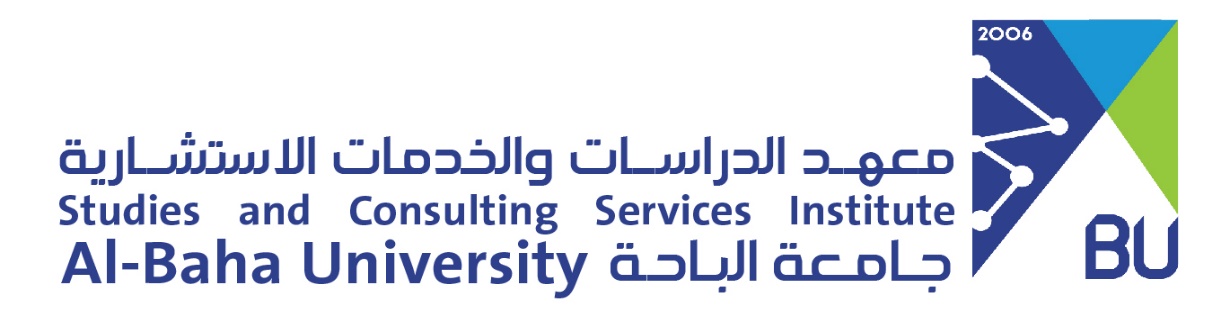 عقد خدمات استشارية داخلي     استنـاداً إلى عقــد الخدمـات الاستشــارية الخـارجي رقم (...................) وتاريخ ....../ ....../ ......14 هـ والمبرم بين ............................................................................... وجـــامعة البــاحة لتقديم خدمـات استشـارية من خــلال عضو هيئة التدريس بكلية ...................................................................................................................................سعادة الدكتور/ ........................................................................ المبني على المادة 53/4 و 54/أ من نظام مجلس التعليم العالي والجامعات والمادة 47 من اللائحة المنظمة للشؤون المالية بالجامعة.فقد تم بعون الله تعالى في يوم ........................ ....../ ....../ ......14 هـ الموافق ....../ ....../ ......20 م الاتفاق بين كل من:جامعة الباحة ويمثلها عميد معهد الدراسات والخدمات الاستشارية ويشار إليه بالطرف الأول.المستشار (الخبير) سعادة الدكتور/................................................................................................  بكلية ...............................................................................................  ويشار إليه بالطرف الثاني.على ما يلي:مادة رقم 1: نطاق العمل:يقوم الطرف الثاني بتقديم الخدمات الاستشارية والدراسات العلمية المطلوبة في مجال تخصصه لصالح الجهة المستفيدة من عقد الخدمات الاستشارية الخارجي رقم (...................) لعام ......14هـ.مادة رقم 2: مدة العقد:مدة هذا العقد ............................. هجرية تبدأ اعتباراً من تاريخ ....../ ....../ ......14 هـ.مادة رقم 3: التزامات الطرف الأول:     تقتصر التزامــــــــــات الطرف الأول بموجب هــــــــــذا العقــــــد على تمكين الطـــــــــــرف الثــــــــــــــاني من تقــــــــــديم الخدمــــــــــــات الاستشـــــــــارية والعلمية المتفــــــرغة للجهــة المستفيــدة في عقــــــــــــــد الخدمــــــــــات الاستشــــــــارية الخـــــــــــــارجي رقــــــــــم(.......................) وتاريخ ....../ ....../ ......14 هـ، والقيام بالأعمال المطلوبة منه في هذا العقد، بالإضافة إلى تحصيل مستحقات الطرف الثاني من الجهة المستفيدة وتسليمها له بعد استيفاء كافة مستحقات المعهد المالية.مادة رقم 4: تعويضات وتكاليف العقد:   يقوم الطرف الثاني بتقديم خدماته الاستشارية لصالح الجهة الموضحة بعقد الخدمات الاستشارية الخارجي رقم (.......................) وتاريخ ....../ ....../ ......14 هـ، على أن يلتزم الطرف الأول بتقديم مكافأة مالية للطرف الثـــــاني بعد استيفــــاء كـــــافة مستحقـــــات المعهــــــد المــــــالية بموجب عقد الخدمــــات الاستشارية الخارجي رقم (.......................) وتـــــاريخ ....../ ....../ ......14 هـ ويتم تحـــرير شيك بالدفعــات المستحقة باسم الطرف الثــــاني  أو إيـداع المــبلغ في حسـابه وذلك بعد استلام المبلغ من جهة التعاقد بعقد الخدمات الاستشارية الخارجي رقم (.......................) وتاريخ ....../ ....../ ......14هـ.مادة رقم 5: التزامات الطرف الثاني:    توقيع الطرف الثاني يعني أن جميع الإجراءات النظامية قد روعيت من قبل الطرف الأول وتم معرفتها من قبله ولا عبرة بما يقدم خلاف ذلك.مادة رقم 6: لغة العقد ومستندات الأعمال:   تكون كافة المراسلات المتعلقة بهذا العقد باللغة العربية ويجوز تقديم صور وخطابات أو تقارير الدراسات والمستندات ذات العلاقة الفنية بلغة أجنبية.مادة رقم 7: الأنظمة والمراجع واللوائح    يخضع هذا العقد لأحكام الشريعة الإسلامية الغراء وللأنظمة واللوائح والتعليمات السائدة في المملكة العربية السعودية.مادة رقم 8: أحكام عامة يعمل الطرفان لإنجاز الأعمال المطلوبة بهذا العقد بروح التعاون والالتزام بتحقيق الأهداف المتوخاة من العقد.لا يعتبر الطرف الأول مسئولاً عن أية التزامات مالية أو عينية أو عن أية تعويضات أو حقوق أو غير ذلك تترتب على الطرف الثاني أو غيره قد تنشأ عن أعمال الخدمات الاستشارية والعلمية التي يقدمها للجهة المستفيدة.يلتزم الطرف الأول بتسليم الطرف الثـــــــاني مستحقــــاته المـالية الـــواردة بهــــذا العقــــد بعد استلامهـــــــا من ....................................................................... خلال أسبوع واحد فقط.العنوان البريدي للمعهد هو: معهد الدراسات والخدمات الاستشارية، جامعة الباحة، ص.ب 1988 الباحة.تم توقيع هذا العقد من نسختين يحتفظ كل طرف بنسخة منه.مقدمة هذا العقد وكافة الملاحق، هي جزء لا يتجزأ منه وبنداً من بنوده. عقد الخدمات الاستشارية الخارجي رقم (...............................) وتاريخ ....../ ....../ ......14 هـ، يعد جزءًا لا يتجزأ من هذا العقد.والله الموفق،،،،،،،،،،،،،، عقــد خدمــــــــــات استشــــــــــارية داخـــلي  عقــد خدمــــــــــات استشــــــــــارية داخـــلي الطرف الأول الطرف الثاني عميد معهد الدراسات والخدمات الاستشاريةد. جمال بن خالد الغامديالمستشار (الخبير)تاريخ التوقيع : الطرف الأولالطرف الثانيعميد معهد الدراسات والخدمات الاستشاريةالاســـــــم: .................................................................التوقيع: ...............................................................التــــاريخ :   ......./   ....../    .......14 هـالمستشار (الخبير)الاســــــم: .................................................................                   التوقيع: ...............................................................                     التـــــــــــاريخ:  ....../....../.......14 هـ